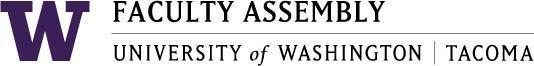 Academic Policy & Curriculum Committee October 14th, 2020, Zoom 12:30-2:00 pm Agenda I.	Consent Agenda & Recording Permission Welcome and IntroductionsApproval of Minutes​ from Sep 23, 2020 - ​Found in APCC Canvas –10.14.2020 ModuleAnnouncements:	APCC Orientation
	UWCC Sign up 	ASUWT UpdatesPolicy Issues & Other BusinessDiversity Designation discussionNew Program Proposals (See Canvas Module)	BS Civil EngineeringProgram Change Proposals (See Canvas Module)	BS Mechanical Engineering New Course Proposals 	Civil Engineering Courses  TCE 305: CAD for Civil EngineersTCE 307: Construction EngineeringTCE 327: Transportation EngineeringTCE 337: Construction MaterialsTCE 357: Environmental EngineeringTCE 367: Geotechnical EngineeringTCE 377: Introduction to Structural AnalysisTCE 390: Undergraduate Seminar in Civil EngineeringTCE 401: Engineering Project ManagementTCE 402: Fundamentals of Engineering Exam ReviewTCE 404: Infrastructure ConstructionTCE 411: Traffic EngineeringTCE 416: Urban Transportation PlanningTCE 424: GIS for Civil Engineers (Update: Changed to TCE 309)TCE 429: Sustainability in Building InfrastructureTCE 451: Design of Metal StructuresTCE 452: Design of Reinforced Concrete StructuresTCE 473: Hydraulic Engineering and HydrologyTCE 480: Air Pollution ControlTCE 482: Water Quality EngineeringTCE 488: Senior Project ITCE 489: Senior Project IITCE 490: Topics in Civil EngineeringTCE 497: Internship in Civil EngineeringTCE 498: Directed Readings in Civil EngineeringTCE 499: Undergraduate Research in Civil Engineering
Mechanical Engineering Courses 
TME 351: Engineering Probability & StatisticsTME 403: Engineering EconomicsTME 411: Transportation Phenomena for Biomedical EngineeringTME 412: Introduction to Cryo-Biomedical EngineeringTME 415: Sustainable Engineering and DesignTME 416: Life-Cycle AssessmentTME 425: Energy Efficiency in BuildingsTME 426: Renewable Energy SystemsTME 478: Finite Element AnalysisTME 479: Computational Fluid DynamicsTME 481: Senior Project IITSOCW 555: Integrative Mind Body Mental HealthTMATH 171: Mathematics for Teachers: Number Systems and Algebraic ConceptsTMATH 172: Mathematics for Teachers: Statistics and ModelingTMATH 173: Mathematics for Teachers: Geometry and MeasurementCourse Change Proposals      42. TME 345: Machining Fundamentals      43. TME 373: System Dynamics and Controls      44. TME 435: Thermal System Design       45. TME 441: MechatronicsPNOI (See Canvas Module)BA Economics and Policy AnalysisJoin Zoom Meeting	https://washington.zoom.us/j/91456029557 	Dial by your location          +1 253 215 8782 US (Tacoma)        +1 206 337 9723 US (Seattle)Meeting ID: 914 5602 9557